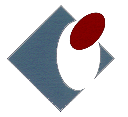 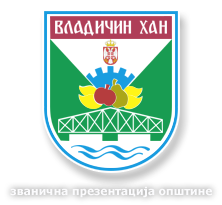 На  основу  члана  43  став  1  тачка  3  Закона  о  запошљавању  и  осигурању  за  случај незапослености („Сл. гласник РС“, бр. 36/09, 88/10, 38/15,  113/17-др. закон 113/17 и 49/2021), члана 11 став 1 тачка 3. Закона о професионалној рехабилитацији и запошљавању особа са инвалидитетом („Сл. гласник РС“, бр. 36/09,32/13 и 14/22-др. закон), Акционог плана за период од 2021. до 2023. године за сповођење Стратегије запошљавања у Републици Србији за период од 2021. до 2026. године (''Сл.гласник РС'', бр.30/21),  чл. 30, 35 и 129 Правилника о критеријумима, начину и другим питањима од значаја за спровођење мера активне политике запошљавања („Сл. гласник РС“, бр. 102/15, 5/17 и 9/18),  Одлуке о учешћу у финансирању програма или мера активне политике запошљавања предвиђених локалним планским документима у области запошљавања у 2023. години министра за рад, запошљавање, борачка и социјална питања број 401-00-00631/2023-24 од 27.04.2023.године, Споразума  о уређивању међусобних права и обавеза у реализацији мера активне политике запошљавања за 2023. годину бр. 0800-101-8/2023 од  22.05.2023. год.  закљученог  између  Националне  службе  за  запошљавање / Филијала Врање и општине Владичин Хан, дана 14.06.2023.годинеНАЦИОНАЛНА СЛУЖБА ЗА ЗАПОШЉАВАЊЕ И ОПШТИНА ВЛАДИЧИН ХАН РасписујуЈАВНИ ПОЗИВПОСЛОДАВЦИМА ЗА ДОДЕЛУ СУБВЕНЦИЈЕ ЗА ЗАПОШЉАВАЊЕ НЕЗАПОСЛЕНИХ ЛИЦА ИЗ КАТЕГОРИЈЕ ТЕЖЕ ЗАПОШЉИВИХ   У 2023. ГОДИНИI ОСНОВНЕ ИНФОРМАЦИЈЕСубвенција за запошљавање незапослених лица из категорије теже запошљивих  (у даљем тексту: субвенција) одобрава се послодавцима који припадају приватном сектору, у једнократном износу, ради запошљавања незапослених који се воде на евиденцији Националне службе за запошљавање Филијала Врање - Испостава Владичин Хан (у даљем тексту: Национална служба).Категорије теже запошљивих на којe се ова субвенција односи су:	млади    до    30    година    живота,    жене,    вишкови запослених,    лица без квалификација и нискоквалификовани,    особе са инвалидитетом,    Роми,радно способни корисници новчане социјалне помоћи,    дугорочно незапослени( на евиденцији дуже од 12 месециа а посебно незапослена лица која траже посао дуже од 18 месеци),млади    до    30    година    који су имали/имају статус детета без родитељског старања,    жртве породичног насиља истарији од 40 година.Пре укључивања у меру Национална служба врши проверу испуњености законских и услова овог јавног позива за незапослено лице.Висина субвенције је одређена степеном развијености јединице локалне самоуправе (у даљем тексту: ЈЛС) према месту рада лица, а у складу са важећом уредбом Владе Републике Србије, и износи:	250.000,00 динара по лицу, односно 300.000,00 динара за особе са инвалидитетом, радно способне кориснике новчане социјалне помоћи, младе у домском смештају, хранитељским породицама и старатељским породицама и жртве породичног насиља, у четвртој групи ЈЛС и девастираним подручјима.Средства додељена по основу субвенције су de minimis државна помоћ.	II УСЛОВИ ЗА ПОДНОШЕЊЕ ЗАХТЕВАПраво  на  доделу субвенције   послодавац може остварити под условом да:	припада  приватном  сектору  са статусом предузетника или правног лица код  којих  је  удео приватног капитала у власничкој структури 100%;	има  регистровано  пословно  седиште  или  организациону  јединицу  на  подручју општине Владичин Хан;    регистрован и није имао прекид обављања делатности најмање три месеца пре датума                 подношења захтева;	измирује обавезе по основу пореза и доприноса за обавезно социјално осигурање у законским роковима и има најмање једног запосленог (под запосленим лицем, у складу са законом, подразумева се свако лице пријављено на обавезно социјалноосигурање);	последњих  шест  месеци  није  био  дуже  од  30  дана  непрекидно  евидентиран  у регистру дужника принудне наплате Народне банке Србије;    измирио је раније уговорне и друге обавезе према Националној служби и Општини,осим за обавезе чија је реализација у току, уколико исте редовно измирује;	налази се у дозвољеном оквиру опредељеног износа за de minimis државну помоћ у текућој фискалној години и претходне две фискалне године, у складу са прописима за доделу државне помоћи;	не запошљава лица која су у периоду од шест месеци пре подношења захтева за доделу субвенције била у радном односу код тог послодавца, односно код послодавца  који  је  оснивач  или  повезано  лице  са  послодавцем,  подносиоцем захтева;    запошљава лица која имају пребивалиште на подручју општине Владичин Хан.Право на субвенцију не могу остварити послодавци:   код којих се број запослених смањио за претходна три месеца, осим у следећим случајевима: остваривање права на пензију, смрт запосленог, отказ од стране запосленог и истек рада на одређено време;    који су користили субвенцију по јавном позиву за иста лица у току претходнe три годинe, рачунајући од дана одобравања средстава;	 који обављају делатност које се не финансирају према списку делатности који је сaставни део овог јавног позива.за раднике које би уступили другом послодавцу           ради запошљавања лица која и том привредном субјекту имају статус оснивача,               директора, законских и других заступника, прокуриста, чланова друштва.III ПОДНОШЕЊЕ ЗАХТЕВАДокументација за подношење захтева:    попуњен захтев са бизнис планом на прописаном обрасцу;	фотокопија решења надлежног органа о упису у регистар, уколико подносилац захтева није регистрован у АПР, уколико се делатност обавља изван седишта послодавца (издвојено место), односно у издвојеном организационом делу (огранак) – доказ у складу са законом;	фотокопија одлуке о обављању делатности (само уколико послодавац обавља и друге делатности поред претежне, које нису регистроване у Агенцији за привредне регистре/решењу надлежног органа, а у којима планира субвенционисано запошљавање незапослених лица);	уколико је дошло до смањења броја запослених услед  остваривања права на пензију, смрти запосленог, отказа од стране запосленог и истека рада на одређено  време ,потребно је доставити одговарајући доказ.  Проверу испуњености услова Национална служба врши увидом у податке о којима се    води службена евиденција.Национална служба задржава право да тражи и друге доказе релевантне за одлучивање о захтеву подносиоца.Начин подношења захтеваЗахтев са бизнис планом  и документацијом подноси се Националној служби/Филијала Врање/Испостава Владичин Хан, непосредно,путем поште или електронским путем, на прописаном обрасцу који се може добити у надлежној организационој јединици Национaлне службе, преузети са сајтa Националне службе www.nsz.gov.rs или сајта Општине Владичин Хан www.vladicinhan.org.rs.IV ДОНОШЕЊЕ ОДЛУКЕОдлука о одобравању субвенције  доноси се на основу ранг-листе, а након провере испуњености услова Јавног позива и приложене документације и бодовања поднетог захтева послодавца, у року од 30 дана од дана подношења захтева. Изузетно, захтеви који  испуњавају  услове  јавног  позива,  а  по  којима  није  позитивно  одлучено  у наведеном року, могу бити поново узети у разматрање уколико се за то стекну услови.Датум заснивања радног односа лица која се запошљавају мора да буде након донете одлуке о одобравању субвенције, а најкасније до датума потписивања уговора.Национална служба приликом одлучивања по поднетом захтеву процењује оправданост укључивања броја лица из захтева са бизнис планом. Број новозапослених за које се тражи субвенција у односу на број запослених може да буде највише 5:1.*Елемент  „Проценат  запослених  лица код подносиоца захтева“  односи  се  на  доделу  субвенције  по јавним позивима из 2020,2021 и 2022. године, које је организовала   и   финансирала   делимично   или   у   целости   Национална   служба,   а подразумева  број лица која су била запослена код подносиоца захтева на  180–ти дан по завршетку уговорне обавезе по основу доделе субвенције, у односу на укупан број лица за која је подносилац захтева користио субвенцију. Наведене податке ће проверавати Национална служба.**Елемент „Послодавац који није раније користио средства Националне службе“ односи се на доделу субвенције по јавним позивима из из 2020, 2021, 2022. и 2023. године, које је организовала и финансирала делимично или у целости Национална служба. Наведене податке ће проверавати Национална служба.***Елемент „Послодавац који је користио средства Националне службе за самозапошљавање“ односи се на доделу ове субвенције по јавним позивима из 2020, 2021. и 2022. године, које је организовала и финансирала делимично или у целости Национална службаУколико  постоји  већи  број  захтева  са  истим  бројем  бодова,  одлучиваће се по редоследу подношења захтева.Списак одобрених субвенција се објављује на огласној табли надлежне филијале.V ЗАКЉУЧИВАЊЕ УГОВОРАНационална служба, председник општине Владичин Хан и подносилац захтева у року од 45 дана од дана доношења одлуке закључују уговор којим се уређују међусобна права и обавезе и на основу кога се врши исплата средстава. Изузетно, уколико од датума доношења одлуке до краја календарске године има мање од 45 дана, уговор се закључује до краја  календарске године.Документација за закључивање уговора:	доказ  о  заснивању  радног  односа  на  неодређено  време,  са  пуним  радним временом у складу са законом, за лица која се запошљавају (фотокопија уговора о раду); датум заснивања радног односа мора да буде након донете одлуке о одобравању субвенције;    средства обезбеђења испуњења уговорних обавеза;    потврда о пријему захтева за регистрацију менице (за правно лице);	фотокопија картона депонованих потписа код пословне банке, за текући рачун на који ће бити пренета одобрена средства по основу субвенције;	фотокопија/ очитана лична карта одговорног лица корисника средстава/ жиранта и    други докази у зависности од статуса жиранта.У  циљу  закључивања  уговора  подносилац  захтева  је  у  обавези  да  достави  и одговарајућа средства обезбеђења испуњења уговорних обавеза, која могу бити:1.   За предузетника:	за одобрена средства у износу до 3.000.000,00 динара - две истоветне бланко трасиране менице корисника средстава са два жиранта и меничним овлашћењима;	за  одобрена  средства  у  износу  од  3.000.001,00  динара  и  више  -  банкарска гаранција у вредности одобрених средстaва са роком важења од 18 месеци од дана издавања.2. За правно лице:	за одобрена средства у износу до 3.000.000,00 динара - две истоветне бланко соло менице са меничним овлашћењима;	за  одобрена  средства  у  износу  од  3.000.001,00  динара  и  више  -  банкарска гаранција у вредности одобрених средстaва са роком важења од 18 месеци од дана издавања.Жирант може бити свако пословно способно физичко лице које је у радном односу на неодређено време, физичко лице које самостално обавља своју делатност (предузетник),  односно  лице  које  самостално  обавља  делатност  у  складу  са посебним законом (нпр. адвокат, нотар, јавни извршитељ и сл.), пензионер.VI ОБАВЕЗЕ ИЗ УГОВОРАПослодавац - корисник субвенције дужан је да:	 лица за које је остварио право на субвенцију  и са којима је засновао  радни  однос  на  неодређено  време  са  пуним  радним  временом, у складу са законом, задржи у радном односу,  при   чему Национална служба прати  реализацију уговорне обавезе  12  месеци;  у случају престанка радног односа са лицем за које је оствaрено право, послодавац је у обавези да у року од 30 дана од дана престанка радног односа заснује радни однос са другим незапосленим са евиденције Националне службе који припада категорији теже запошљивих за коју је одређена иста висина субвенције, у складу са Јавним позивом; потребно је да то лице задржи у радном односу на неодређено време са пуним радним временом, у складу са законом,/ најмање до истека уговором предвиђеног рока увећаног за период  у коме је извршена замена; изузетно, могуће је извршити замену лица другим незапосленим лицем које припада категорији теже запошљивих одређеној већим износом субвенције од одобрене, с тим да Национална служба нема обавезу исплате разлике у висини субвенције; пре укључивања у меру/замену, Национална служба врши проверу испуњености законских и услова овог јавног позива за незапослено лице;	измирује обавезе по основу пореза и доприноса за обавезно социјално осигурање, у складу са законом;	у току трајања уговорне обавезе не уступа лица / замену лица, за која је остварио право на субвенцију, другом послодавцу ради обављања послова под његовим надзором и руковођењем, у складу са законом;задржи   лица   за  која  је  остварио   право   на  субвенцију/замену,   у  периоду реализације уговорне обавезе, на територији исте ЈЛС на којој је остварио право на субвенцију;    омогући Националној служби праћење реализације уговорне обавезе и увид у      обављању делатности;    достави Националној служби доказe о реализацији уговорне обавезе;	обавести Националну службу о свим променама које су од значаја за реализацију уговора, у року од 8 дана од дана настанка промене.У случају неиспуњења или делимичног испуњења обавеза из уговора, корисник субвенције је у обавези да врати цео или сразмерни износ исплаћених средстава увећан за законску затезну камату од дана преноса средстава.VII ЗАШТИТА ПОДАТАКА О ЛИЧНОСТИСви подаци о личности који буду достављени Националној служби биће обрађивани искључиво у сврху учешћа у Јавном позиву, а у складу са Законом о заштити података о личности. Приступ личним подацима имаће само овлашћена лица Националне службе која су обавезана на чување поверљивости података о личности и неће их откривати трећој страни, осим ако је то неопходно у сврху контроле поступка спровођења јавног позива или ревизије. Национална служба ће чувати податке о личности у законски предвиђеном року, уз примену одговарајућих техничких, организационих и кадровских мера.  Лица чији се подаци обрађују имају право на приступ, исправку и брисање својих података, право на ограничење обраде својих података, право на приговор и право на притужбу Поверенику за информације од јавног значаја и заштиту података о личности.VIII ОСТАЛЕ ИНФОРМАЦИЈЕИнформације о мери и делатностима које не могу бити субвенционисане могу се добити у надлежној организационој јединици Националне службе Филијала Врање/Испостава Владичин Хан или на сајту www.nsz.gov.rs, као и на званичном сајту општине Владичин Хан www.vladicinhan.org.rs.Јавни позив је отворен од дана објављивања на сајту Националне службе и званичном сајту општине Владичин Хан до утрошка расположивих средстава, а најкасније до 14.07.2023. године.БОДОВНА ЛИСТА - СУБВЕНЦИЈА ЗА ЗАПОШЉАВАЊЕ НЕЗАПОСЛЕНИХ ЛИЦА ИЗ КАТЕГОРИЈЕ ТЕЖЕ ЗАПОШЉИВИХБОДОВНА ЛИСТА - СУБВЕНЦИЈА ЗА ЗАПОШЉАВАЊЕ НЕЗАПОСЛЕНИХ ЛИЦА ИЗ КАТЕГОРИЈЕ ТЕЖЕ ЗАПОШЉИВИХБОДОВНА ЛИСТА - СУБВЕНЦИЈА ЗА ЗАПОШЉАВАЊЕ НЕЗАПОСЛЕНИХ ЛИЦА ИЗ КАТЕГОРИЈЕ ТЕЖЕ ЗАПОШЉИВИХБОДОВНА ЛИСТА - СУБВЕНЦИЈА ЗА ЗАПОШЉАВАЊЕ НЕЗАПОСЛЕНИХ ЛИЦА ИЗ КАТЕГОРИЈЕ ТЕЖЕ ЗАПОШЉИВИХКритеријумиКритеријумиКритеријумиБрој бодова1. Делатност послодавца у којој се запошљавају лицаПроизводња, производно занатство, здравствене и интелектуалне услугеПроизводња, производно занатство, здравствене и интелектуалне услуге151. Делатност послодавца у којој се запошљавају лицаУслужно занатство, остале услужне делатности и грађевинарствоУслужно занатство, остале услужне делатности и грађевинарство81. Делатност послодавца у којој се запошљавају лицаХотели, ресторани и остале услугеХотели, ресторани и остале услуге51. Делатност послодавца у којој се запошљавају лицаОсталоОстало02. Дужина обављања делатностиВише од три годинеВише од три године102. Дужина обављања делатностиВише од једне до три годинеВише од једне до три године82. Дужина обављања делатностиДо једне годинеДо једне године53. Претходно коришћена средства по основу доделе субвенцијеПроценат запослених лица кодподносиоца захтева*Више	од	50% запослених лица153. Претходно коришћена средства по основу доделе субвенцијеПроценат запослених лица кодподносиоца захтева*Запослено до 50% лица103. Претходно коришћена средства по основу доделе субвенцијеПроценат запослених лица кодподносиоца захтева*Није било запослених03. Претходно коришћена средства по основу доделе субвенцијеПослодавац који није раније користио средства Националне службе**Послодавац који није раније користио средства Националне службе**204. Претходно коришћена средства по основу доделе субвенције засамозапошљавањеПослодавац који је користио средства Националне службе засамозапошљавање***Послодавац који је користио средства Националне службе засамозапошљавање***55. Број запослених кодпослодавца за претходна три месецаПовећање броја запосленихПовећање броја запослених10МАКСИМАЛАН БРОЈ БОДОВАМАКСИМАЛАН БРОЈ БОДОВАМАКСИМАЛАН БРОЈ БОДОВА60